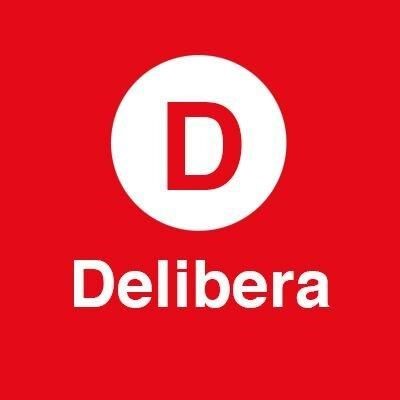 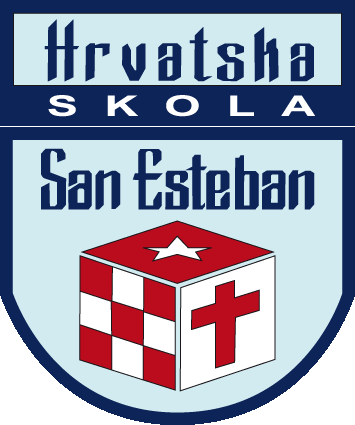 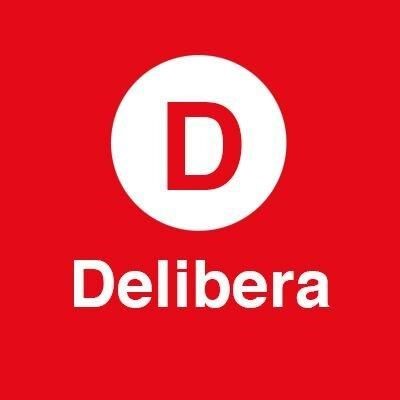 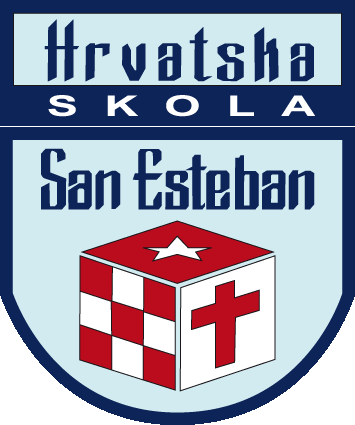 TORNEO DELIBERA 2018 HRVATSKA SKOLA SAN ESTEBAN ANTOFAGASTA, CHILE Carta de Patrocinio y Adhesión. Yo, MANUEL JOSÉ OSSANDÓN IRARRÁZABAL, SENADOR DE LA REPÚBLICA DE CHILE, presento mediante el siguiente documento mi apoyo y correspondiente patrocinio al equipo “Dream Team”, participante del Torneo Delibera 2018, por la Región de Antofagasta, con su iniciativa Juvenil “Ley de regulación ambiental a botellas, envases y bolsas plásticas”.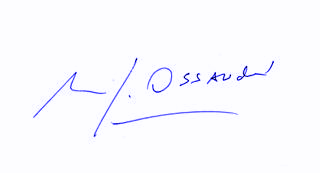               MANUEL JOSÉ OSSANDÓN I.              Senador de la República de Chile. 